Multiple Choice QuestionsIf ovulation were considered to be the point in the menstrual cycle where women are most fertile, at which point would this occur in? (B)A) Days 1-5B) Days 9-16C) Days 17-21D) Days 22-28Which hormone is the Corpus Luteum responsible for producing? (A)A) ProgesteroneB) Follicle Stimulating HormoneC) Luteinizing hormoneD) Gonadotropin-releasing hormoneWhat is the result of decreasing progesterone and estrogen levels? (B)A) Production of FSH and LHB) Fertilization of the eggC) Shedding of the endometriumD) Another unit test from your teacherAt which stage of the menstrual cycle does the follicular phase occur? (D)A) Days 12-16B) Days 16-28C) Days 20-28D) Days 1-13Approximately how long does the menstrual cycle occur? (A)A) 28 daysB) 27 daysC) 12 daysD) 5 daysWhere is Gonadotropin-releasing hormone produced? (A)A) HypothalamusB) Hippocampus C) Hippopotamus D) Hippolyta Where are Luteinizing hormone (LH) and Follicle Stimulating hormone (FSH) produced? (D)A) Adrenal glandsB) HypothalamusC) Posterior pituitaryD) Anterior pituitary What happens when there is a surge of LH? (A)A) OvulationB) Shedding of the endometriumC) ConceptionD) Inception Growth and thickening of the endometrial lining is caused by (A)A) Rising estrogen and progesterone levelsB) Rising estrogen and testosterone levelsC) Rising LH and FSH levelsD) Decreasing estrogen and progesterone levels Name the hormones used in a typical birth control pill that essentially prevent the release of an egg (B)A) Testosterone and progesteroneB) Progestin and estrogenC) Estrogen and oestrogen D) Estrogen and progesteroneThe hormones of the birth control pill decrease the release of (B)A) ProgestinB) GnRHC) FSH and ProgestinD) Estrogen and GnRHWhat does the dominant follicle become after it has released an egg? (A)A) Corpus luteum B) EndometriumC) EmbryoD) Pituitary gland High concentrations of estradiol causing the stimulation of GnRH is an example of (A)A) Positive feedbackB) Negative feedbackC) CascadingD) SecretionWhat can cause negative feedback to occur (C)A) Low concentrations of estradiol inhibiting the release of FSHB) Low concentrations of progesterone and estradiol inhibiting the release of GnRHC) A and BD) None of the aboveA spike in LH is an indication of (D)A) A growing follicleB) Formation of the corpus luteumC) Formation of the corpus albicansD) None of the aboveFill In The BlankThe main function of estrogen is to ____________ the lining of the uterus (thicken)LH is responsible for causing the ____________ of an egg (release)During ovulation, LH levels ____________ while estradiol levels ____________ (increase, decrease)If conception does not happen, the endometrium ____________ (sheds)The follicular phase can last for about ____________ days or until ____________ happens (10-13, ovulation)Synthetic hormones in birth control pills ____________ the ovary into thinking it has already released an egg (trick)Even though a female may be using birth control, the endometrium still builds and is released, this is the ____________ (withdrawal period)Some women who take the pill can still ovulate; the pill does not completely stop ____________ (GnRH)If FSH and LH are prevented from releasing, ____________ cannot grow (follicles) Appearance of the corpus luteum happens during the ____________ phase (luteal)True/False QuestionsIt is possible to get pregnant on every day of a women’s cycle. True  /  False (false) A woman is likely to get pregnant on the days right after menstruation (her period). True  /  False (false)A woman is likely to get pregnant on the days right before her period. True  /  False (false)It is possible for a woman to identify the fertile window of the menstrual cycle. True  /  False (true)Short Answer QuestionsDescribe briefly the changes that would be taking place in the uterus between days 1 – 13 of the menstrual cycle (regrowth and thickening of endometrium/uterine lining) State ONE day of the cycle on which sexual intercourse could lead to pregnancy. Give ONE reason for you answer (any day that is put down between days 10 – 17; reason is just before or just after ovulation) Figure 1 is a graph showing the concentration of two sex hormones in the blood of an individual with a regular 28 day menstrual cycle:   

Figure 1.

Shade two periods on the graph during which menstruation really takes place and name the phase (only ONE phase) (Days 1-5 and 28 – 5; follicular phase)



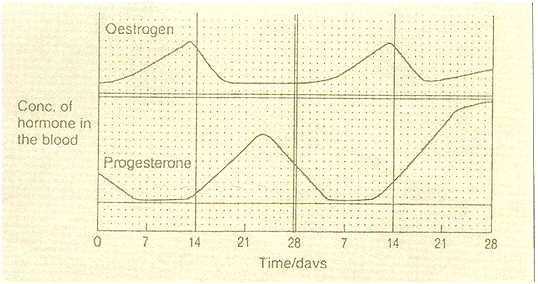 Figure 2 is a graph showing the hormones involved and their levels for an individual with a regular 28 day menstrual cycle:

Figure 2.
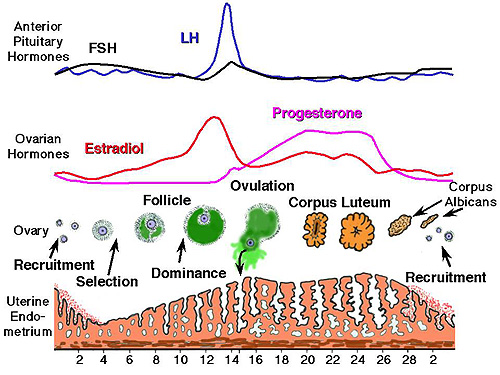 Write down the names of the hormones in the appropriate boxWrite down the phase that best matches the appropriate phase of the menstrual cycle

Figure 3.
 

(1 = follicular phase, 2 = ovulatory phase)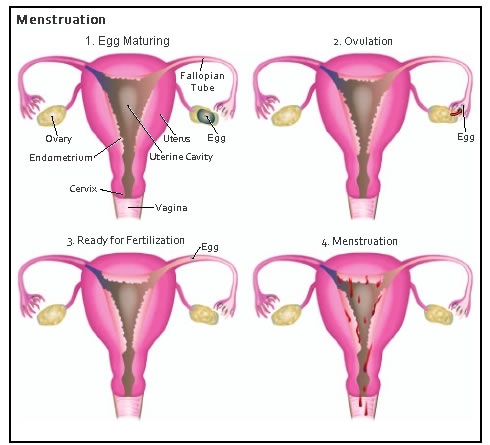 